团泰委联〔2018〕11号关于开展第二届“橙色风”消防公益宣讲团精英挑战赛暨“消防志愿者”“公益小天使”招募活动的通知各市（区）团委、文明办、教育局、民政局、消防大队，市各有关部门（单位），各有关学校、企业、科研院所：为开展好今年防灾减灾宣传教育各项工作，全面提升市民消防安全意识，团市委、市文明办、市教育局、市民政局、市消防支队联合开展第二届“橙色风”消防公益宣讲团精英挑战赛暨“消防志愿者”“公益小天使”招募活动。现将活动有关事项通知如下：组织机构主办单位： 共青团泰州市委 泰州市文明办泰州市消防支队联办单位： 泰州市教育局泰州市民政局承办单位： 泰州市消防协会支持单位： 泰州学院南京理工大学泰州科技学院南京师范大学泰州学院南京中医药大学翰林学院常州大学怀德学院江苏农牧科技职业学院泰州职业技术学院媒体支持： 新华日报 中国江苏网 泰州电视台泰州日报 泰州晚报二、招募范围面向全市公开招募消防公益宣讲师、消防志愿者、公益小天使若干名。三、招募条件1. 政治合格，信念坚定，具有良好的身体、心理素质；2. 具有良好的思想道德品质；3. 热心公益事业、热爱公益宣讲，语言表达能力较强；4. 教师、学生、社区工作者、离退休干部、公务员等社会各界人士均可报名参加，年龄和学历不限。四、报名要求报名时间：即日起至6月15日。应聘者请填写《泰州市消防公益宣传团宣讲师申请登记表》、《泰州市消防志愿者申请表》、《泰州市公益小天使申请表》后发送电子邮件至3324494728 @qq.com。相关活动信息和报名方式可关注泰州日报、中国江苏网、泰州发布、青春泰州、泰州市消防支队、微播泰州等媒体或微信公众平台。五、选拔程序第一阶段，5月中旬—6月初，报名、初赛。通过新闻媒体向全市公开招募消防志愿者。由团市委、市文明办、市教育局、市民政局、市消防支队、市消防协会各单位职能处室负责人及泰州市高校相关专业人员、本地大众媒体代表等组成评审团，通过面试、试讲等环节，对所招募人员进行PK大赛，筛选50名晋级人员。第二阶段，6月中旬，由消防支队统一集中培训，通过对50名入围“讲师”的培训，使讲师们具备一定的消防安全常识；能进行单位员工消防安全培训教育；能操作、讲解建筑消防设施；会组织消防安全疏散、逃生演练等相关消防专业技术。第三阶段，7月中下旬，决赛、汇报演讲。拟邀请省消防总队及市各组办单位领导组成评审团，对50名志愿者的汇报演讲进行审核把关，最终确定30人成为消防公益宣讲团成员，持证授课。六、表彰奖励（一）根据招募情况，对符合条件的人员进行任命聘用，并根据日常宣讲、公益活动情况给予相关补贴、表彰。（二）根据宣讲师精英挑战赛评审结果，发放奖品。一等奖1名，价值3000元奖品；二等奖2名，价值2000元奖品；三等奖3名，价值1000元奖品。七、联系方式联系人：市消防协会办公室秘书  王敏联系电话：0523-88818119邮箱：3324494728 @qq.com附件：1. 泰州市消防公益宣传团宣讲师申请登记表2. 泰州市消防志愿者申请登记表3. 泰州市公益小天使申请登记表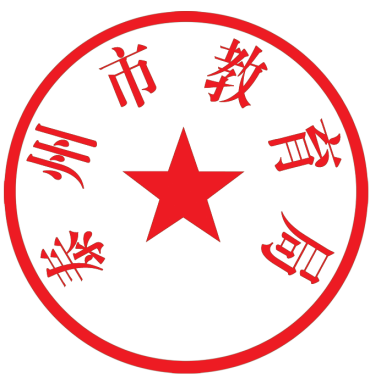 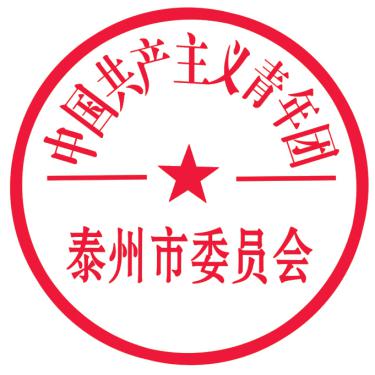 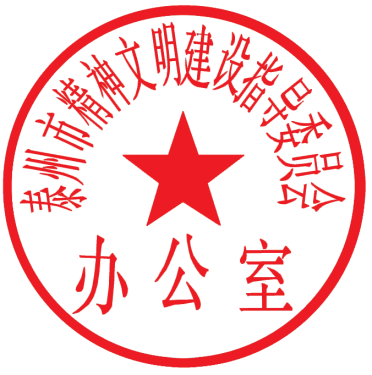 共青团泰州市委     泰州市文明办      泰州市教育局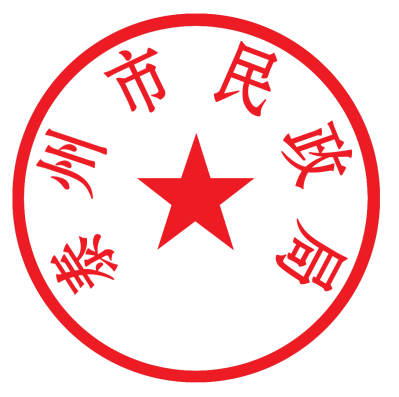 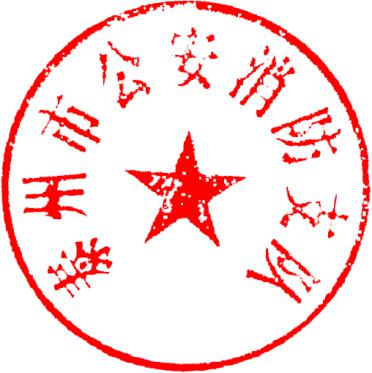 泰州市民政局             泰州市消防支队  2018年5月15日附件1泰州市消防公益宣传团宣讲师申请登记表注：学历证明、获奖情况等相关材料可另附。附件2泰州市消防志愿者申请登记表注：学历证明、获奖情况等相关材料可另附。附件3泰州市公益小天使申请登记表  注：学历证明、获奖情况等相关材料可另附。文件共青团泰州市委泰州市文明办文件泰州市教育局文件泰州市民政局文件泰州市消防支队文件姓  名性 别出生年月民 族政治面貌籍 贯联系方式学 历工作单位毕业院校（个人简历）（个人简历）（个人简历）（个人简历）（个人简历）姓  名性 别出生年月民 族政治面貌籍 贯联系方式学 历在校学生是（ ） 否（ ）学校名称工作单位毕业院校是否参加过志愿者活动是（ ）               否（ ）是（ ）               否（ ）是（ ）               否（ ）是（ ）               否（ ）（个人简历）（个人简历）（个人简历）（个人简历）（个人简历）姓  名性 别年龄（周岁）民 族籍  贯学 校联系方式年 级兴趣爱好特  长参加过哪些活动以及获得的荣誉（个人简历）（个人简历）（个人简历）（个人简历）（个人简历）